                              WETERYNARYJNY  PRZEGLĄD  MIOTU                Stowarzyszenia Hodowców Rasowych Psów i Kotówojciec ………………………………………….….………  matka ……………………………………….……………………..…Imię i nazwisko hodowcy …………………………………………… Data ur. miotu ………………………………….Pozostałe informacje dotyczące miotu ………………………………………………………………………………………………………………………………………………………………………………………………………………………………………………………………………………………………………………………………………………………………………………………………………………………………………………………………………………………………………………………………………………………………………………………………………………………………………………………………………………………………………………………………………………………………………………………………………………………………………………………………………………………………...Komisja w n/w składzie postanowiła nie / zaopiniować pozytywnie wniosek o wydanie KW/metryki/rodowodów dla ww. miotu…………………………………………………………………………………………………………………………………….…………………………………………………………………………………………………………………………………….…………………………………………………………………………………………………………………………………….………………………………………………………….                        …………………………………………………..               podpis  komisji                                                                    podpis hodowcyLp. Płeć   Pełna nazwa kociąt/szczeniąt    maśćObjawy chorobowe, wady anatomiczne i rozwojowe12345678910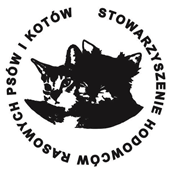 1112131415